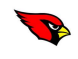 CANFIELD CARDINALS  FOOTBALL  2022 Fence Banner Sponsorship Form  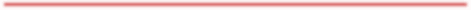 Support the 2022 Canfield Cardinals football team by becoming a Fence Banner Sponsor. Potential sponsors can submit their organization’s artwork or message to the Gridiron Club. Your 3’ x 5’ banner will be prominently displayed on the fencing surrounding Bob Dove Field during the seven home games of the 2022 football season.  Sponsorships are $150 for the 2022 football season. If you or your organization was a past banner sponsor, a renewal sponsorship is $100 (using same banner from 2021).  Sponsor Name:  _____________________________________________________________Sponsor Contact:  ____________________________________________________________Sponsor Phone:______________________ Sponsor Email:  _________________________Email artwork or message to: president@canfieldfootball.comMake Checks Payable To:  Canfield Gridiron Club, PO Box 883, Canfield, OH 44406  Or via PayPal:   http://paypal.me/canfieldfootball (please add $5 service fee)Please be sure to identify “Banner Sponsor” in the memo portion of your payment 